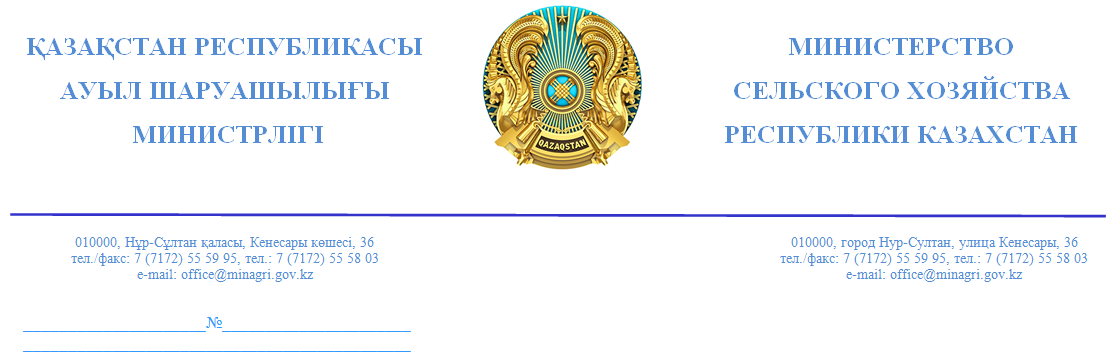 Исполнительному директору ОЮЛ «Молочный Союз Казахстана» В.Н. Кожевникову На письмо №48от 19 мая 2020 года Министерство сельского хозяйства Республики Казахстан (далее - Министерство), рассмотрев вышеуказанное обращение, сообщает следующее.В целях исполнения поручений Президента РК по обеспечению основными продовольственными товарами по импортозависимым продуктам, Министерством вносятся изменения в Правила субсидирования развития племенного животноводства, повышения продуктивности и качества продукции животноводства (далее – проект Правил). Так, согласно проекта Правил, молоко, реализованное на молокоперерабатывающее предприятие, территориально не расположенное в Республике Казахстан не подлежит субсидированию.В настоящее время проект Правил находится на согласовании в заинтересованных государственных органах (Министерство финансов, национальной экономики и цифрового развития, инноваций и аэрокосмической промышленности). В случае несогласия с представленным ответом, Вы можете обжаловать его в порядке, предусмотренным статьей 12 Закона Республики Казахстан от 12 января 2007 года №221 «О порядке рассмотрения обращений физических и юридических лиц».Первый вице-министр		                                           А. Сапаров Хамитова З.  555-864 